Załącznik nr 2KARTA REZERWACJI MIEJSC NOCLEGOWYCH ORAZ WYŻYWIENIA............................................				                             .......................... dnia ...........2017 r.( pieczątka  jednostki/firmy)1. Zamówienia wyżywienia dla zawodników (wpisać ilość posiłków w białych polach). 2. Zamówienia wyżywienia dla osób towarzyszących (wpisać ilość posiłków w białych polach).3. Zamówienie zakwaterowania dla zawodników  (wpisać imię /nazwisko). 4. Zamówienie zakwaterowania dla osób towarzyszących   (wpisać imię /nazwisko). 5. Dane do faktury dotyczy tylko zakwaterowania i wyżywienia uczestników oraz osób towarzyszących............................................					                                   ..............................................  podpis głównego  księgowego					                                                                                       podpis osoby zlecającej wyjazdDataŚniadanieObiadKolacja08.12.2017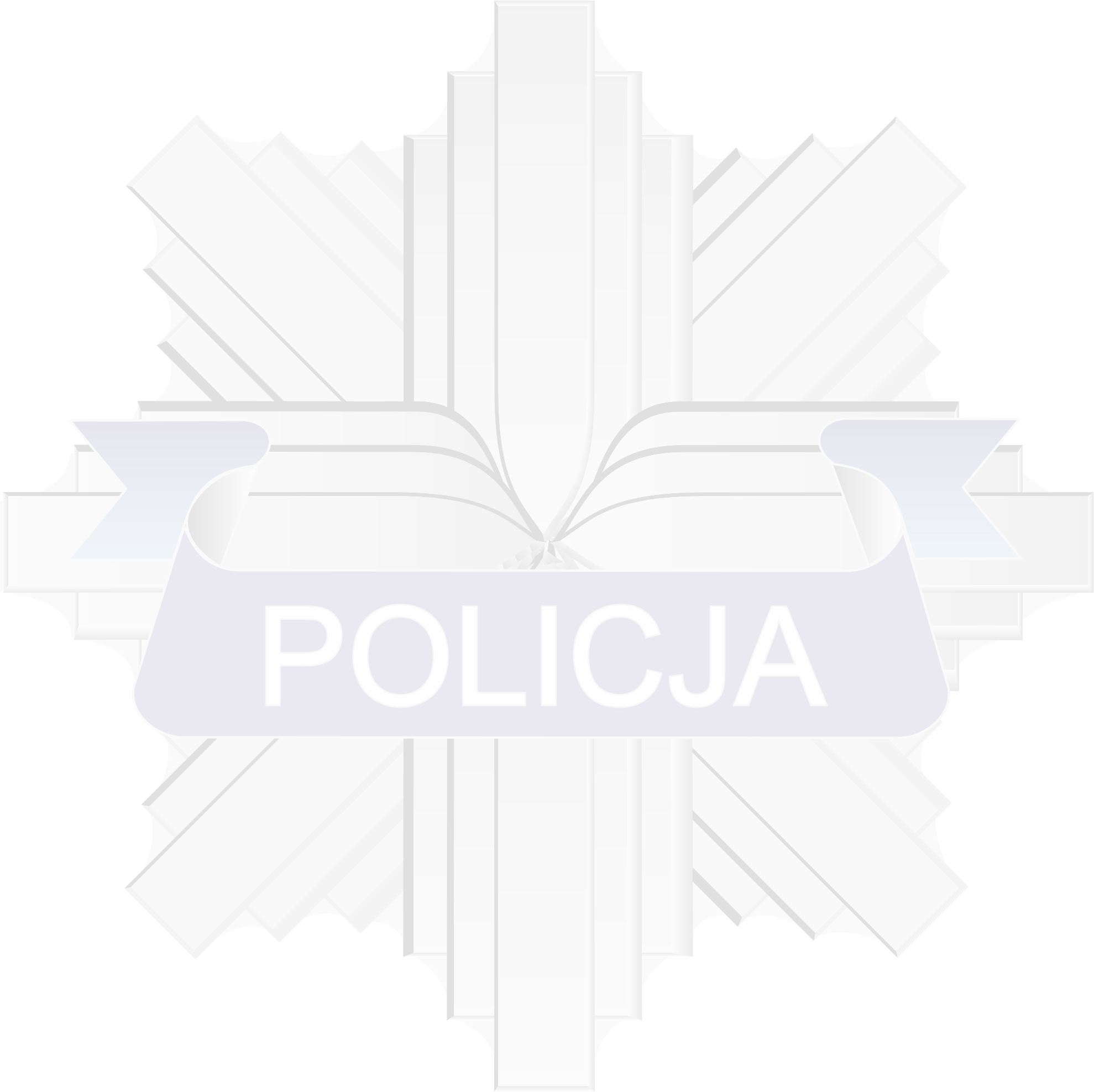 XX09.12.2017XRAZEMDataŚniadanieObiadKolacja08.12.2017XX09.12.2017XRAZEMDATA NOCLEGUkobietymężczyźniRAZEMDATA NOCLEGUkobietymężczyźniRAZEM08/09.12.2017DATA NOCLEGUkobietymężczyźniRAZEMDATA NOCLEGUkobietymężczyźniRAZEM08/09.12.2017L. p Imię / Nazwisko uczestnika Dane do wystawienie FVNazwa jednostki, firmy delegującej , adres NIP1.2.3.